第四届中国可视化与可视分析大会（ChinaVis 2017）展览邀请会议网站http://chinavis.org/2017/中国可视化与可视分析大会(ChinaVis)由中国可视化业界工作者联合发起，旨在推动中国及周边地区可视化与可视分析研究与应用的交流、发展与进步，促进本领域产、学、研、用协同发展新生态的形成。中国可视化与可视分析大会分别于北京（2014年）、天津（2015年）和长沙（2016年）举办，会议汇集了国内外数百名可视化研究人员与领域专家，取得了圆满成功。第四届中国可视化与可视分析大会（ChinaVis 2017）将于2017年7月17日-19日在青岛举行。为了进一步推动产学研的交流合作，大会期间将组织可视化技术与产品展览，诚邀广大高校、研究机构和行业领先公司参加ChinaVis 2017 展览！ChinaVis 大会参展价值ChinaVis 是中国最大规模、最知名的全国性年度可视化与可视分析技术及产业应用大会。预期将有逾500 名来自政府、工业和学术界可视化领域的知名专家和研究人员共享盛会；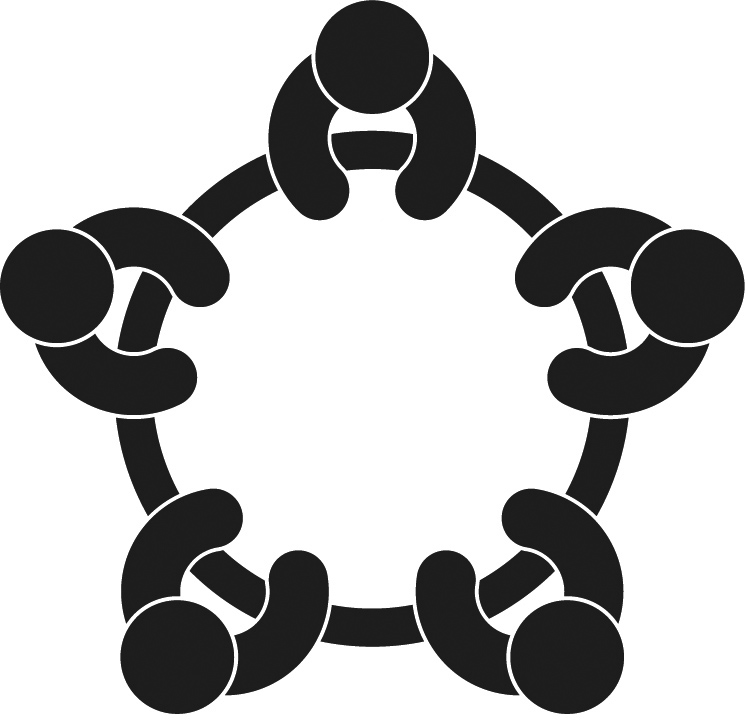 ChinaVis 展览能够让参会人员直观感受参展单位的最新的研究成果和产品。提供更多机会与潜在研究合作者或商业客户见面、沟通，为推动科研与商务合作提供机遇；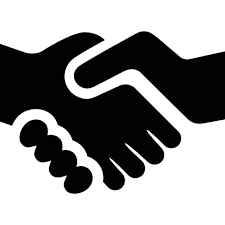 ChinaVis展览能够有效提高参展单位的知名度，提供发现和招募可视化领域研究人才的机会。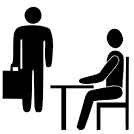 会议参展流程访问会议网站下载并填写参展申请表。将展位申请表发送至ChinaVisExhibit@163.com。如申请成功，将收到确认通知邮件。每个展位为2×2.2米标准展位，提供一张桌子、两把折椅、220V/10A 电源插座。每个单位可以申请至多不超过3个展位。展位分配按照先申请先获得原则。高校及科研院所参展会议费用2500元/展位，企业参展会议费用5000元/展位。高校及科研院所如有需要可申请减免参展会议费用，企业也可以通过会议赞助方式获得展位，具体方案联系 ChinaVisSponsor@163.com。重要信息：展览申请截至日期：2017年6月17日展览日期：2017 年 7 月 17日至19日展览地点：山东省青岛黄海饭店会议大厅展览联系人：周兆芸（18561873575） 吕琳（13853189169）展览委员会主席：吴亚东  西南科技大学单桂华  中科院计算机网络信息中心董军宇  中国海洋大学曹  轶  北京应用物理与计算数学研究所吕  琳  山东大学